Лучшие фантастические книги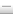 